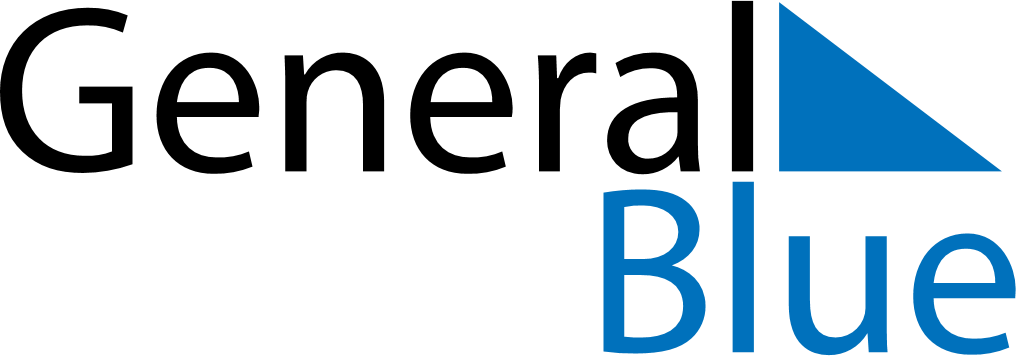 February 2022February 2022February 2022February 2022BangladeshBangladeshBangladeshMondayTuesdayWednesdayThursdayFridaySaturdaySaturdaySunday1234556789101112121314151617181919202122232425262627Language Martyrs’ Day28